MINISTERO DELL’ ISTRUZIONE, DELL’UNIVERSITA’ E DELLA RICERCA UFFICIO SCOLASTICO REGIONALE PER LA PUGLIAIstituto Comprensivo Polo 3 “San Giuseppe da Copertino”- CopertinoVia Mogadiscio 45    73043 Copertino (LE) - C.F. 80010740753Codice Meccanografico:LEIC865009  Pec: leic865009@pec.istruzione.itELENCO ALUNNI PROPEDEUTICA STRUMENTALE CLASSI SENDE E TERZE A. S. 2023/24ORCHESTRA CLASSE TERZAORCHESTRA CLASSE SECONDA                                                                                                                         Il referente del potenziamento musicaleProf. Augusti Alessandro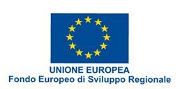 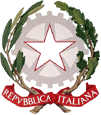 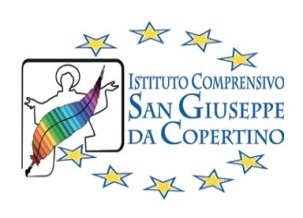 BERIO ASIA ADI PIETRO ANDREA AFIORITA MATTIA AROLLI ELEONORA AVOLPI RICCARDO  BMUCI MATTIA  BLEO JACOPO BPERRONE MATTIA  BRROKAJ MIGENA BSUPPRESSA GABRIELE CLEO FUSARO GABRIELE  CLEZZI EDOARDO  CGATTO ALEXANDRA CMILANESE NADIR DPAGANO MARTINA DSTRAFELLA GIULIA DRIZZO ALEJANDRO                                      B                        GRANDE NATALIA                                                               DPAGANO GABRIELE                                                             BTARANTINO GIANMARCO                             APIZZILEO ANDREA                                        D           MONTEFRANCESCO MAXIM                      A          ZUCCALA’ ELENA                                             B           CACCIATORE MATTIA                                                 BIACONISI GABRIELE                                         C            MANCA PIETRO                                                   D            LIACI GIUSEPPE                                                            DCONTE ANDREA                                               C            NESTOLA ALLEGRA                                            A                    RIZZO SAMIRA                                                     B                     TRINCHERA GIULIO                                       DOLIVE LUCREZIA MARIA        B                     LIACI LORENZO                          C                 NESTOLA ANITA                         D                 